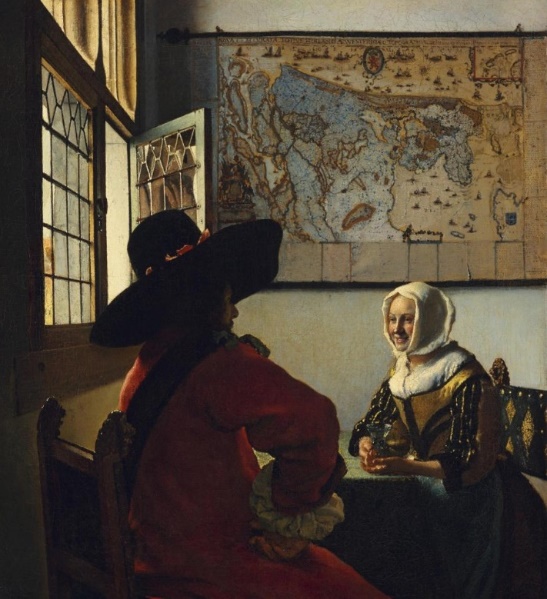 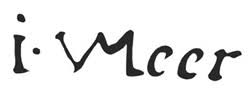 Vermeer: Officer and the Laughing GIrl, c. 1672.